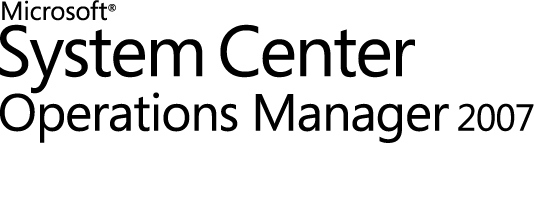 Guia do Pacote de Gerenciamento de Conectores para o Operations Manager 2007 R2Microsoft CorporationPublicado em: Julho de 2009Envie sugestões e comentários sobre este documento para momdocs@microsoft.com. Inclua o nome do guia do Pacote de Gerenciamento com seus comentários. Direitos autoraisAs informações contidas neste documento representam a visão atual da Microsoft Corporation dos problemas discutidos na ocasião da publicação.  Como a Microsoft precisa responder às condições do mercado em constante transformação, este documento não deve ser interpretado como um compromisso por parte da Microsoft, e a Microsoft não garante a precisão de nenhuma das informações apresentadas apos a data de publicação.Este documento é apenas informativo.  A MICROSOFT NÃO FAZ GARANTIAS, SEJAM EXPRESSAS, IMPLÍCITAS OU LEGAIS, COM RELAÇÃO ÀS INFORMAÇÕES DESTE DOCUMENTO.O cumprimento de todas as leis de direitos autorais aplicáveis é de responsabilidade do usuário.  Não se limitando aos direitos autorais protegidos, nenhuma parte deste documento pode ser reproduzida, armazenada ou inserida em nenhum sistema de recuperação ou transmitida de forma alguma (eletrônica ou mecanicamente, por fotocópia, gravação ou de outra maneira) ou com nenhuma outra finalidade, sem permissão por escrito da Microsoft Corporation. A Microsoft pode ter patentes, aplicações de patentes, marcas comerciais, direitos autorais ou outros direitos de propriedade intelectual abrangendo o assunto deste documento.  Com exceção do expressamente exposto em algum contrato de licença por escrito da Microsoft, o fornecimento deste documento não concede nenhuma licença dessas patentes, marcas comerciais, direitos autorais ou outra propriedade intelectual.A menos que indicado de outra forma, os exemplos de organizações, produtos, nomes de domínio, endereços de email, logotipos, pessoas, lugares e eventos aqui representados são fictícios.  Nenhuma associação a nenhuma empresa, organização, produto, nome de domínio, endereço de email, logotipo, pessoa, lugar ou evento real é intencional ou deve ser inferida.© 2009 Microsoft Corporation. Todos os direitos reservados.Microsoft, Active Directory, ActiveSync, Internet Explorer, JScript, SharePoint, SQL Server, Visio, Visual Basic, Visual Studio, Win32, Windows, Windows PowerShell, Windows Server e Windows Vista são marcas comerciais do grupo de empresas Microsoft.Todos as outras marcas comerciais pertencem a seus respectivos proprietários. Histórico de revisãoConteúdoGuia do Pacote de Gerenciamento para Conectores do Microsoft System Center Operations Manager 2007 R2	5Introdução aos Pacotes de Gerenciamento de Conectores	5Versão do Documento	5Adquirindo o último pacote de gerenciamento e documentação	6Configurações com suporte	6Alterações nesta atualização	6Guia de introdução	6Os Arquivos de Pacotes de Gerenciamento de Conectores	7Dependências de Pacotes de Gerenciamento de Conectores	7Entendendo as operações de pacote de gerenciamento	8Objetos descobertos pelo pacote de gerenciamento	8Classes	9Exibindo informações no console de Operações do Operations Manager	9Painel Monitoramento	9Painel Administração	9Principais cenários de monitoramento	10Colocando objetos monitorados no modo de manutenção	13Guia do Pacote de Gerenciamento para Conectores do Microsoft System Center Operations Manager 2007 R2Os pacotes de gerenciamento de Conectores do Operations Manager 2007 R2 incluem descobertas de Conectores Services, regras para gerar alertas para os Conectores Services e conhecimentos para o monitoramento da integridade dos Conectores instalados. Essas informações fornecem uma base de dados de conhecimento de informações úteis para ajudar a resolver falhas do Conectores ou outros problemas de integridade do Conectores.Com os pacotes de gerenciamento de Conectores, os administradores de Conectores do Operations Manager 2007 R2 podem ser rapidamente notificados sobre problemas e falhas específicos do Conectores.Introdução aos Pacotes de Gerenciamento de ConectoresEste guia abrange todos os pacotes de gerenciamento para todos os Microsoft Connectors para o opsmgrshortname. Um pacote de gerenciamento de bibliotecas comuns e um pacote de gerenciamento específico de Conectores serão instalados para cada Conectores que estiver instalado. Os pacotes de gerenciamento para o Conectores específico são bastante semelhantes e todos eles dependem do pacote de gerenciamento de bibliotecas comuns do Conectores. Cada pacote de gerenciamento específico de Conectores monitora a descoberta desse Conectores Service em particular. O pacote de gerenciamento de bibliotecas comuns do Conectores contém regras que são comuns a todos os serviços Conectores para o monitoramento de alertas do Conectores.Após a instalação do pacote de gerenciamento de bibliotecas comuns com a primeira instalação do Conectores UI, ele não é reinstalado com as instalações subsequentes do Conectores para esse grupo de gerenciamento do opsmgrshortname. Pacotes de gerenciamento específicos de Conectores são instalados com os seguintes Microsoft Connectors atualmente suportados:	BMC Remedy ARS Connector	HP Operations Manager Connector (antigo HP OpenView Operations)	IBM Tivoli Enterprise Console Connector	Universal ConnectorVersão do DocumentoEste guia foi elaborado com base nos pacotes de gerenciamento do Operations Manager 2007 R2.Adquirindo o último pacote de gerenciamento e documentaçãoOs pacotes de gerenciamento de Conectores do Operations Manager 2007 R2 e este documento estão disponíveis na origem de instalação dos Conectores.Após o lançamento integral do produto, os pacotes de gerenciamento de Conectores do Operations Manager 2007 R2 estarão disponíveis no Catálogo do System Center Operations Manager 2007 (http://go.microsoft.com/fwlink/?LinkId=82105) (a página pode estar em inglês).Configurações com suporteOs pacotes de gerenciamento de Conectores do Operations Manager 2007 R2 oferecem suporte para as seguintes configurações:	Conectores do Operations Manager 2007 R2 implantados nos seguintes sistemas operacionais.	Windows Server 2003	Windows Server 2008 em computadores com base em x86	Edição de 64 bits do Windows Server 2008	Windows Server 2008 para Sistemas Baseados no ItaniumAlterações nesta atualizaçãoA versão Beta RC de abril de 2009 dos pacotes de gerenciamento de Conectores incluem as seguintes alterações:	Único instalador para todos os Conectores, incluindo instalação silenciosa e importação para pacotes de gerenciamento de Conectores.	Um único pacote de gerenciamento de bibliotecas comuns do Conectores como um pacote de gerenciamento pai para todos os pacotes de gerenciamento de Conectores.	Inclusão do pacote de gerenciamento do BMC Remedy ARS Connector.Guia de introduçãoOs pacotes de gerenciamento de Conectores do Microsoft System Center Operations Manager 2007 R2 monitoram a integridade do Conectores instalado. O pacote de gerenciamento do Conectores específico e o pacote de gerenciamento de bibliotecas comuns do Conectores são importados e totalmente configurados quando um Conectores específico é instalado. Os pacotes de gerenciamento de Conectores estão prontos para operações normais, sem substituições ou personalizações adicionais. Para obter mais informações sobre personalizações de pacotes de gerenciamento e o pacote de gerenciamento padrão, consulte Sobre Pacotes de Gerenciamento no Operations Manager 2007 (http://go.microsoft.com/fwlink/?LinkId=108356) (a página pode estar em inglês).Para obter instruções sobre como importar um pacote de gerenciamento, consulte Como importar um Pacote de Gerenciamento no Operations Manager 2007 (http://go.microsoft.com/fwlink/?LinkID=98348) (a página pode estar em inglês).Para obter informações adicionais sobre pacotes de gerenciamento lacrados e sem lacre, consulte Formatos do pacote de gerenciamento (http://go.microsoft.com/fwlink/?LinkId=108355) (a página pode estar em inglês). Os Arquivos de Pacotes de Gerenciamento de ConectoresA tabela a seguir lista os arquivos de pacotes de gerenciamento que são instalados para cada Conectores e o pacote de gerenciamento de bibliotecas comuns do Conectores. O pacote de gerenciamento específico para o Conectores e o pacote de gerenciamento de bibliotecas comuns do Conectores são importados para o RMS (servidor de gerenciamento raiz) do opsmgrshortname quando um Conectores é configurado na instalação ou quando a configuração é feita posteriormente.Dependências de Pacotes de Gerenciamento de ConectoresA tabela a seguir lista pacotes de gerenciamento que são referenciados pelo pacote de gerenciamento de bibliotecas comuns do Conectores e que são dependências dele. Cada pacote de gerenciamento específico de Conectores também faz referência a um deles, exceto pelo pacote de gerenciamento MOMLibrary. Em vez do pacote de gerenciamento MOMLibrary, os pacotes de gerenciamento específicos do Conectores fazem referência ao pacote de gerenciamento de bibliotecas comuns do Conectores, listado por último na tabela.Entendendo as operações de pacote de gerenciamentoEsta seção fornece informações sobre os tipos de objetos descobertos pelos pacotes de gerenciamento de Conectores do Microsoft System Center Operations Manager 2007 R2 e também inclui informações sobre classes ou modos de exibição que você pode esperar no console do opsmgrshortname e cenários de monitoramento que estão disponíveis com os pacotes de gerenciamento de Conectores.Objetos descobertos pelo pacote de gerenciamentoOs pacotes de gerenciamento de Conectores descobrem apenas um objeto, o Conectores Service para o Conectores instalado. Para obter informações sobre a descoberta de objetos, consulte o tópico "Descobertas de objetos no Operations Manager 2007" na Ajuda do Operations Manager 2007 (http://go.microsoft.com/fwlink/?LinkId=108505) (a página pode estar em inglês).ClassesO pacote de gerenciamento de bibliotecas comuns do Conectores tem um tipo de classe:Microsoft.SystemCenter.Interop.ServiceBaseEsse tipo de classe é uma representação genérica do Interop Connector Service. A classe é usada como o Destino para todas as regras no pacote de gerenciamento de bibliotecas comuns do Conectores e como a Base para o Tipo de Classe individual que é definido em cada um dos pacotes de gerenciamento específicos do Conectores.Cada pacote de gerenciamento específico do Conectores tem um tipo de classe. Por exemplo:Microsoft.SystemCenter.Interop.Remedy.Connector.ServiceMicrosoft.SystemCenter.Interop.HPOVO.Connector.ServiceMicrosoft.SystemCenter.Interop.TEC.Connector.ServiceMicrosoft.SystemCenter.Interop.Universal.Connector.ServiceEsses tipos de classe são usados na descoberta dos serviços do Conectores e em Modos de Exibição, Pastas e Itens de Pasta da Apresentação, bem como em algumas das Cadeias de Exibição dos Pacotes de Idiomas para cada pacote de gerenciamento específico do Conectores.Exibindo informações no console de Operações do Operations ManagerApós a instalação e a configuração de um Conectores do Operations Manager 2007, o pacote de gerenciamento de bibliotecas comuns do Conectores e o pacote de gerenciamento específico do Conectores são importados, e as seguintes inclusões são feitas nos modos de exibição do console do opsmgrshortname.Painel MonitoramentoA pasta Interop Connectors está sempre presente no painel de navegação Monitoramento. Quando um Conectores é instalado e seus pacotes de gerenciamento são importados para o opsmgrshortname, são exibidas pastas para o Conectores instalado abaixo da pasta Interop Connectors.Painel AdministraçãoO nó Interop Connectors encontra-se abaixo do nó Conectores de Produtos. Esses nós sempre estão presentes no painel de navegação de Administração. Quando um Conectores é instalado e seus pacotes de gerenciamento são importados para o opsmgrshortname, o objeto Conectores é exibido abaixo do nó Interop Connectors.Principais cenários de monitoramentoCada sistema de pacote de gerenciamento do Conectores do Operations Manager 2007 fornece informações de monitoramento da integridade para o Conectores associado. A tabela a seguir fornece cenários de monitoramento de integridade para Conectores. Cada cenário lista alertas que podem ser gerados nesse cenário em questão.Abra um alerta do painel Monitoramento para localizar o conhecimento de produtos para esse alerta. Você também pode localizar o conhecimento de produtos no painel Autoria, expandindo Objetos do Pacote de Gerenciamento e selecionando Regras. Clique duas vezes em uma regra no painel Regras ou clique com o botão direito em uma regra e clique em Propriedades para abrir a caixa de diálogo Propriedades referente a essa regra. Essa caixa de diálogo Propriedades tem uma guia Conhecimento do Produto.Colocando objetos monitorados no modo de manutençãoQuando um Conectores Service é interrompido, de forma intencional ou não, o opsmgrshortname detecta que nenhuma pulsação de agente está sendo recebida. Como resultado, o opsmgrshortname pode gerar vários alertas e notificações. Para impedir alertas e notificações, coloque o Conectores Service específico no modo de manutenção. No modo de manutenção, alertas, notificações, regras, monitores, respostas automáticas, alterações de estado e novos alertas são suprimidos no agente.Para obter instruções gerais sobre como colocar um objeto monitorado no modo de manutenção, consulte Como colocar um objeto monitorado em Modo de Manutenção no Operations Manager 2007 (http://go.microsoft.com/fwlink/?LinkId=108358) (a página pode estar em inglês).Data de lançamentoAlteraçõesJulho de 2009Versão original deste guiaNome do arquivoConectorMicrosoft.SystemCenter.Interop.Connector.Common.Library.mpPacote de gerenciamento pai para todos os pacotes de gerenciamento de conectoresMicrosoft.SystemCenter.Interop.Remedy.Connector.mpPacote de Gerenciamento para o BMC Remedy ARS ConnectorMicrosoft.SystemCenter.Interop.HPOVO.Connector.mpPacote de Gerenciamento para o HP Operations Manager ConnectorMicrosoft.SystemCenter.Interop.TEC.Connector.mpPacote de Gerenciamento para o IBM Tivoli Enterprise Console ConnectorMicrosoft.SystemCenter.Interop.Universal.Connector.mpPacote de Gerenciamento para o Universal ConnectorNome do arquivoAliasMicrosoft.SystemCenter.Library.mpSystemCenterSystem.Library.mpSistemaSystem.Health.Library.mpIntegridadeMicrosoft.SystemCenter.DataWarehouse.Library.mpDataWarehouseSystem.Performance.Library.mpDesempenhoMicrosoft.SystemCenter.Internal.mpSystemCenterInternalMicrosoft.Windows.Library.mpWindowsMicrosoft.SystemCenter.NTService.Library.mpMicrosoftSystemCenterNTServiceLibraryMicrosoft.SystemCenter.OperationsManager.Library.mpMOMLibraryMicrosoft.SystemCenter.Interop.Connector.Common.Library.mpInteropConnectorCenárioNomes de alertasAlertas são gerados quando o Conectores Service é iniciado. 	Iniciando o Connector Service 	Connector Service iniciado com êxito	Falha ao iniciar o Connector Service	Parando o Connector Service	Erro ao criar configuração	A propriedade connectorname não foi definida no arquivo de configuraçãoAlertas são gerados a partir de exceções internas do Conectores.	Exceção de Interop detectada	Exceção de Interop ao iniciar o agente	Exceção SQL detectada ao iniciar módulosAlertas são gerados a partir de exceções de cache SQL.	Ocorreu uma Exceção SQL ao adicionar dados de cache ao armazenamento	Ocorreu uma Exceção SQL ao remover dados de cache do armazenamento	Ocorreu uma Exceção SQL ao recuperar dados de cache	O conector recebeu uma carga útil vazia para os Alertas de Arquivos	Erro ao construir o id do cache	Carga útil vazia recebida em XFormAcks	Erro ao obter o id do cacheAlertas são gerados a partir de problemas com o SDK do opsmgrshortname.	A configuração do módulo OpsMgr apresenta um erro de exceção Nula	Valor muito grande/pequeno na configuração de módulo do OpsMgr	A configuração do módulo OpsMgr apresenta um erro de exceção de Argumento	GetMonitoringAlerts retornou uma coleta nula de ConnectorMonitoringAlerts	Argumentos nulos recebidos de AckOpsMgrSdk	O xml do alerta não foi recebido	A entrada do alerta não contém um Id	O id do alerta não é um GUID	Exceção de Interop em HandleUpdateFailures	Argumentos nulos recebidos de XFormInboundAlerts	Argumentos nulos recebidos de CacheAcks	Não foi possível localizar o alerta a ser atualizado	Exceção de desconexão do servidor	Exceção de serviço fora de execução	Exceção de monitoramento de acesso não autorizado	Não foi possível ler o histórico de alertas	Falha ao conectar-se a qualquer servidor OpsMgr	Falha ao adquirir MonitoringConnector	O serviço OpsMgr SDK lançou uma exceção	Mensagem recebida com EventType inválido	Mensagem recebida com EventType inválido	Tentativa de encaminhar uma mensagem com EventType inválido	Tentativa de encaminhar uma mensagem com EventType inválido	Exceção de serviço fora de execução - método IsConnected	Exceção de monitoramento de acesso não autorizado - método IsConnectedAlertas são gerados a partir de problemas do WS-Man.	Não foi possível entrar em contato com nenhum provedor	Não foi possível fornecer alguns eventos	Exceção COM - WSManConfig	Exceção de criação de sessão do WSMan - WSManConfig	Exceção de acesso não autorizado - WSManConfig	EventType Nulo/Vazio - wsEventXmlString	EventType Inválido - wsEventXmlString	Exceção de criação de sessão do WSMan - GetEvents	Exceção de acesso não autorizado - GetEvents	Exceção COM de WSMan - GetEvents	Não foi possível recuperar a mensagem wsSession.Error - GetEvents	Exceção COM estendida de WSMan - GetEvents	wsSession Nula/Vazia - CreateEvents	ERRO em wsSession - CreateEvents	Exceção de criação de sessão do WSMan - CreateEvents	Exceção de acesso não autorizado - CreateEvents	Exceção COM de WSMan - CreateEvents	Exceção de WSManType - GetWSManType	Exceção de criação de sessão do WSMan - CreateSession	Exceção de EventType Nulo/Vazio - AckMessage	Exceção de EventType Inválido - AckMessageAlertas são gerados a partir do recurso Alta Disponibilidade.	Exceção de pulsação	Exceção SQL - Registrar HA	Exceção SQL - Cancelar Registro de HA	Exceção SQL - Enviando Pulsação	Exceção SQL - Definindo a Prioridade	Exceção SQL - Recuperando informaçõesAlertas são gerados a partir de problemas de configuração.	Exceção de minúsculas - Config	Exceção SQL - Recuperando EMSType de Configuração	Exceção SQL - Recuperando Cadeia de Configuração	Exceção SQL - Procedimento Armazenado	Erro ao valor XML doc - ConfiguraçãoAlertas são gerados a partir de problemas de registro.	Erro TickCallback - SmartTimer	Exceção AppConfigUtility	Erro ao acessar o arquivo de log